Name ________________________________________________ Date___________________FFA Basics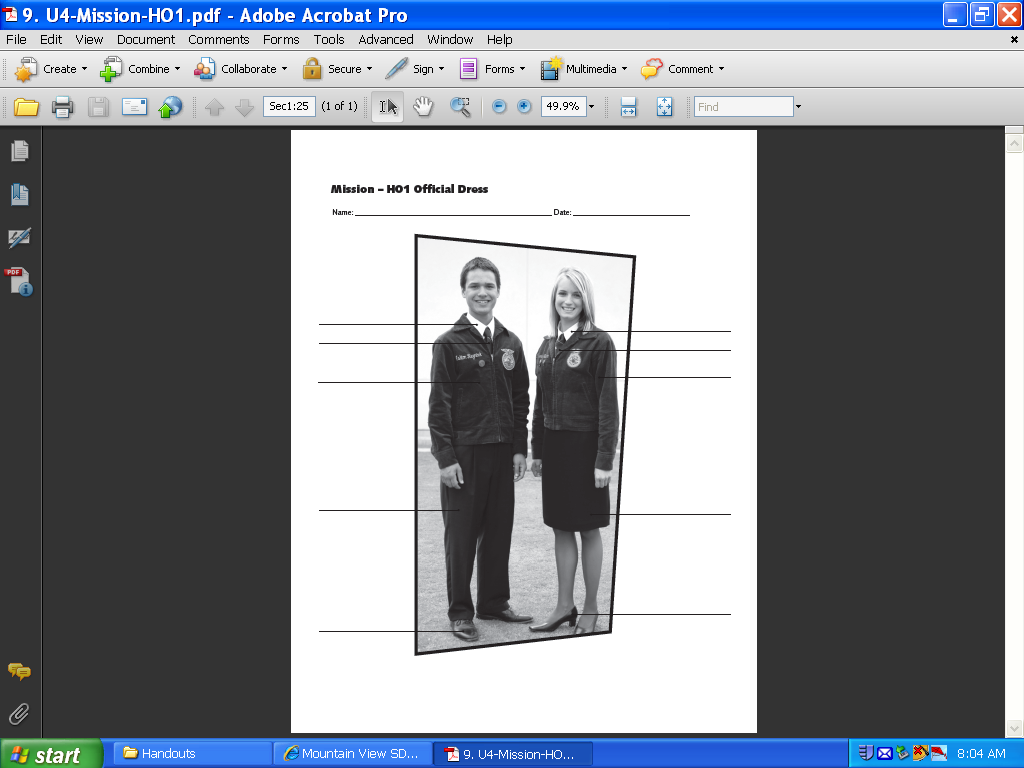 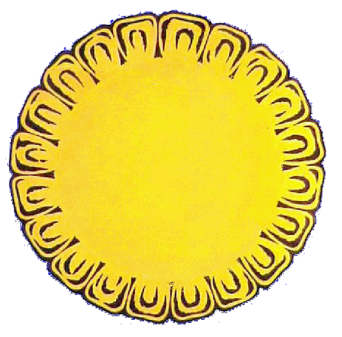 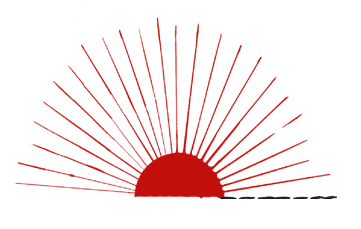 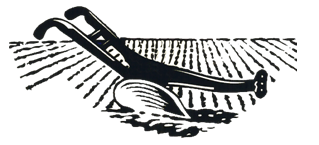 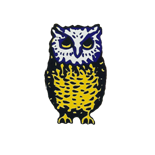 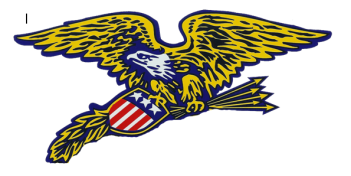 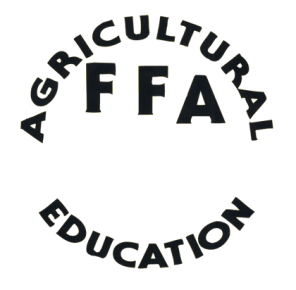 